【いなべ市地域活性化起業人事業】　「日本航空　客室乗務員ふるさと応援隊（三重県）の派遣」キックオフ　会場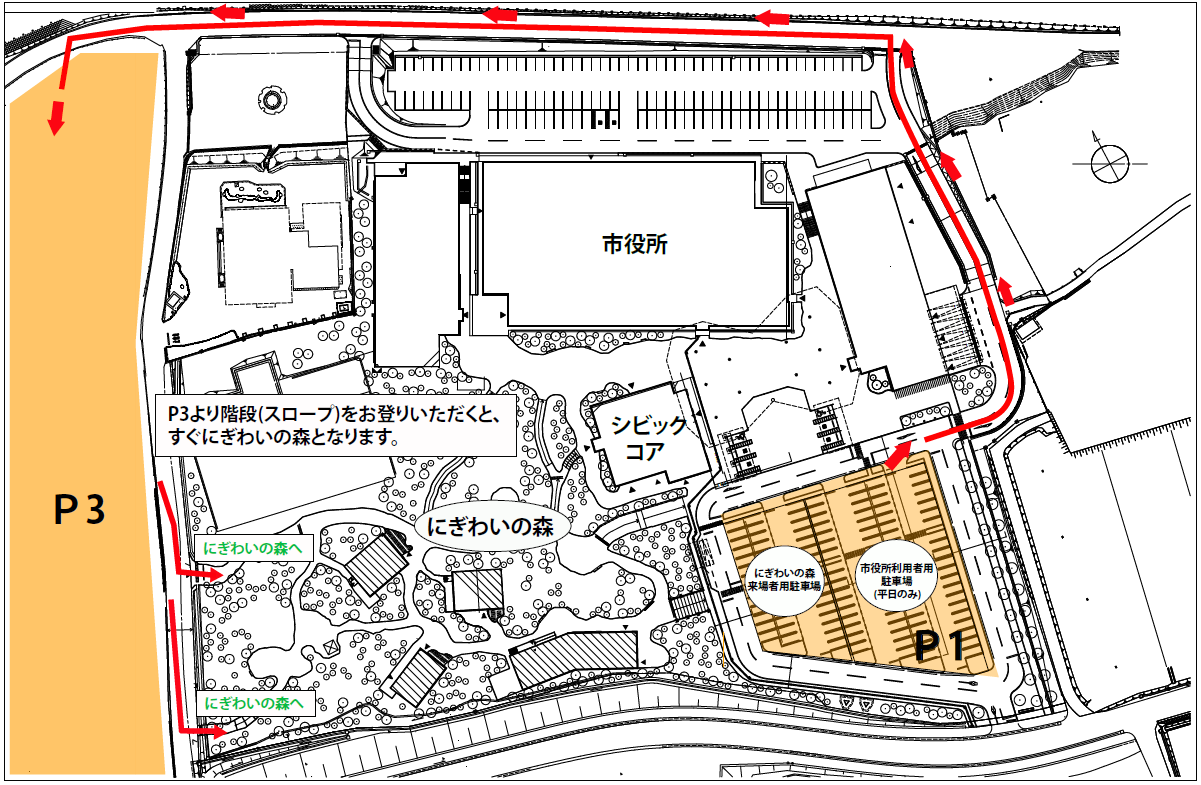 